SÚŤAŽNÉ PODMIENKYpre vyhlásenú obchodnú verejnú súťaž realizovanú v zmysle § 281 až § 288 zákona č. 513/1991 Zb. Obchodný zákonník v znení neskorších predpisov (ďalej len „Obchodný zákonník“) a v zmysle zákona č. 338/2000 Z. z. o vnútrozemskej plavbe a o zmene a doplnení niektorých zákonov v znení neskorších predpisov (ďalej len „zákon o vnútrozemskej plavbe“)Predmet obchodnej verejnej súťaže:	„PP-2022-002“ Umiestnenie Plávajúceho zariadenia a jeho prevádzkovanie na prístavnej polohe OPBA 7Schválil:Ing. Zoltán Ács									Mgr. Roman Kiss   	predseda predstavenstva							člen predstavenstva	Verejné prístavy, a. s. 								Verejné prístavy, a. s.		Bratislava, 06/2022Všeobecné informácieIdentifikácia vyhlasovateľa obchodnej verejnej súťaže Obchodné meno: 		Verejné prístavy, a. s. IČO: 		36 856 541Sídlo                             Prístavná 10Obec (mesto): 		BratislavaPSČ: 		821 09Webové sídlo:		www.portslovakia.com Kontaktná osoba:		Manažér obstarávaniatel. č.:		+421 2 20 62 05 37e-mail:		obstaravanie@vpas.sk  Úvodné ustanoveniaPostupy a úkony vyhlasovateľa Obchodnej verejnej súťaže (ďalej aj ako „OVS“) a uchádzača neupravené v týchto Súťažných podmienkach (ďalej aj ako „SP“) sa budú riadiť výlučne podľa ustanovení § 281 až § 288 Obchodného zákonníka a v súlade so zákonom o vnútrozemskej plavbe.Predložením svojej ponuky uchádzač v plnom rozsahu a bez výhrad akceptuje všetky podmienky OVS uvedené v týchto Súťažných podmienkach. Je potrebné, aby si uchádzač dôkladne preštudoval Súťažné podmienky a dodržal všetky pokyny , príp. iné špecifikácie uvedené v týchto Súťažných podmienkach. Ponuka predložená uchádzačom musí byť vypracovaná v súlade s podmienkami uvedenými v týchto Súťažných podmienkach a nesmie obsahovať žiadne výhrady týkajúce sa podmienok účasti alebo návrhu Zmluvy o budúcej zmluve o užívaní verejných prístavov (ďalej aj ako „ZoBZ“). Za uchádzača sa v týchto SP považuje hospodársky subjekt, ktorý predložil návrh na uzavretie zmluvy v zmysle ustanovenia § 281 až § 288 Obchodného zákonníka.Ponukou sa v týchto SP rozumie návrh na uzavretie Zmluvy o budúcej zmluve o užívaní verejných prístavov  v zmysle ustanovenia § 281 až § 288 Obchodného zákonníka.Predmet OVSVyhlasovateľ vyhlasuje OVS o najvýhodnejší návrh na uzavretie Zmluvy o budúcej zmluve o užívaní verejných prístavov, predmetom ktorej bude umiestnenie Plávajúceho zariadenia a jeho prevádzkovanie na prístavnej polohe OPBA 7.Prístavná poloha OPBA 7 – ľavý breh, r.km 1869,700 až 1869,640, dĺžka prístavnej polohy: 60 m.Primárny účel prístavnej polohy: Je primárne určená pre umiestnenie plávajúceho zariadenia, resp. pontónu, ktorý slúži na pristávanie osobných výletných alebo osobných kajutových plavidiel. Pri vodostave 300 cm (vodomerná stanica Bratislava) je plavebná hĺbka približne 2,5 m.Účel užívania prístavnej polohy: Státie plávajúceho zariadenia, pristávanie osobných výletných alebo osobných kajutových plavidiel.Inžinierske siete: Áno – elektrina, voda; inžinierske siete vybudované na prístavnej polohe, nie sú predmetom OVS.   Bitvy, lôžka na vzpery, lôžka na mostík: Áno; vyväzovacie prvky vybudované na prístavnej polohe, nie sú predmetom OVS. Prevádzkovateľ nie je vlastníkom inžinierskych sietí a vyväzovacích prvkov a nezabezpečuje prístup k inžinierskym sieťam a vyväzovacím prvkom na prístavnej polohe, prístup k inžinierskym sieťam a vyväzovacím prvkom musí byť zabezpečený Užívateľom rokovaním s treťou stranou na jeho vlastné náklady.Priľahlé pozemky: k.ú. Staré Mesto (804096), obec Bratislava-Staré Mesto, parcela registra „C“ KN, parc. č. 22371/3, vlastník – neexistuje záznam o vlastníkoch.k.ú. Staré Mesto (804096), obec Bratislava-Staré Mesto, parcela registra “C” KN, parc. č. 22372/14, vlastník Hlavné mesto SR Bratislava.Ťarchy: Na ľavom brehu Dunaja je ochranné pásmo v zmysle ustanovenia § 4 ods. 2 zákona o vnútrozemskej plavbe 5 m od brehovej čiary.Výsledkom OVS bude uzatvorenie ZoBZ, ktorej znenie tvorí prílohu č. 3 týchto Súťažných podmienok, a na dodržaní znenia ktorej, vyhlasovateľ trvá. Doba užívania prístavnej polohyDo 30.11.2026, maximálne na dobu platnosti lodného osvedčenia.Miesto umiestnenia a grafické zobrazenie prístavnej polohy Príloha č. 4 – Grafické zobrazenie Minimálna výška Poplatku za prístavnú polohuPoplatok za prístavnú polohu / minimálna ponuková cena: 15 000,-  EUR bez DPH/rok (slovom: pätnásťtisíc eur bez DPH/rok)V prípade, ak žiadna z predložených ponúk nebude obsahovať minimálnu ponukovú cenu alebo ponuku vyššiu ako je minimálna ponuková cena, vyhlasovateľ má právo odmietnuť všetky predložené ponuky a zrušiť OVS. Cena za užívanie prístavnej polohy / minimálna ponuková cena v EUR bez DPH/rok slúži zároveň ako jediné kritérium na vyhodnotenie predložených ponúk uchádzačov.Frekvencia platenia poplatku za prístavnú polohu: 	ročne Splatnosť poplatku za prístavnú polohu: 		vopred Kaucia: 							maximálne do výšky Poplatku za prístavnú polohuVyhlasovateľ zároveň uvádza, že po uplynutí lehoty na predkladanie ponúk bude uskutočnená elektronická aukcia, v ktorej budú môcť jednotliví uchádzači ešte upravovať svoje cenové ponuky. Účasť v elektronickej aukcii však nie je povinná. Bližšie podrobnosti k elektronickej aukcii sú uvedené v bode 18 týchto Súťažných podmienok. Doplňujúce informáciePo zverejnení miery inflácie Štatistickým úradom Slovenskej republiky za predchádzajúci kalendárny rok, bude výška Poplatku za prístavnú polohu v nasledujúcom kalendárnom roku upravená o mieru inflácie vyhlásenú Štatistickým úradom Slovenskej republiky.Komunikácia a registráciaAkákoľvek komunikácia (ďalej len „komunikácia“) medzi vyhlasovateľom a uchádzačmi sa bude uskutočňovať v štátnom (slovenskom) jazyku, prípadne v českom jazyku a spôsobom, ktorý zabezpečí úplnosť a obsah týchto údajov uvedených v ponuke, podmienkach účasti a zaručí ochranu dôverných a osobných údajov uvedených v týchto dokumentoch. Vyhlasovateľ bude pri komunikácii s uchádzačmi postupovať výlučne prostredníctvom komunikačného rozhrania systému JOSEPHINE. Na akúkoľvek inú formu komunikácie nebude prihliadané. Všetky dokumenty (vrátane ponuky) musia byť predložené vyhlasovateľovi elektronicky, ako scan originálu alebo úradne overenej kópie dokumentu, pokiaľ nie je výslovne uvedené inak.JOSEPHINE je webová aplikácia na doméne https://josephine.proebiz.com a na uvedenej doméne sú v Knižnici JOSEPHINE publikované Technické nároky systému (https://store.proebiz.com/docs/josephine/sk/Technicke_poziadavky_sw_JOSEPHINE.pdf)Pravidlá pre doručovanie – zásielka sa považuje za doručenú uchádzačovi, ak jej adresát bude mať objektívnu možnosť oboznámiť sa s jej obsahom, tzn. akonáhle sa dostane zásielka do sféry jeho dispozície. Za okamih doručenia sa v systéme JOSEPHINE považuje okamih jej odoslania v systéme JOSEPHINE a to v súlade s funkcionalitou systému.Ak je odosielateľom zásielky  vyhlasovateľ,  tak uchádzačovi bude na ním určený kontaktný e-mail bezodkladne odoslaná informácia o tom, že k predmetnej OVS existuje nová zásielka/správa. Uchádzač sa prihlási do systému a v komunikačnom rozhraní súťaže bude mať zobrazený obsah komunikácie – zásielky, správy. Uchádzač si môže v komunikačnom rozhraní zobraziť celú históriu o svojej komunikácii s vyhlasovateľom. Ak je odosielateľom zásielky uchádzač, tak po prihlásení do systému a k predmetnej OVS môže prostredníctvom komunikačného rozhrania odosielať správy a potrebné prílohy vyhlasovateľovi. Takáto zásielka sa považuje za doručenú vyhlasovateľovi okamihom jej odoslania v systéme JOSEPHINE v súlade s funkcionalitou systému. Vyhlasovateľ odporúča uchádzačom,  ktorí  si  vyhľadali  túto OVS, a zároveň ktorí chcú byť informovaní o prípadných aktualizáciách týkajúcich sa tejto OVS prostredníctvom notifikačných e-mailov, aby v danom obstarávaní zaklikli tlačidlo „ZAUJÍMA MA TO“ (v pravej hornej časti obrazovky). Notifikačné e-maily sú taktiež doručované uchádzačom, ktorí sú evidovaní na elektronickom liste uchádzačov pri danej OVS.Uchádzač má možnosť sa registrovať do systému JOSEPHINE pomocou hesla alebo aj pomocou občianskeho preukazu s elektronickým čipom a bezpečnostným osobnostným kódom (eID) .Predkladanie ponúk je umožnené iba autentifikovaným uchádzačom. Autentifikáciu je možné vykonať týmito spôsobmi a)	v systéme JOSEPHINE registráciou a prihlásením pomocou občianskeho preukazu s elektronickým čipom a bezpečnostným osobnostným kódom (eID). V systéme je autentifikovaná spoločnosť, ktorú pomocou eID registruje štatutárny orgán danej spoločnosti. Autentifikáciu vykonáva poskytovateľ systému JOSEPHINE, a to v pracovných dňoch v čase 8.00 – 16.00 hod. O dokončení autentifikácie je uchádzač informovaný e-mailom. b) 	nahraním kvalifikovaného elektronického podpisu (napríklad podpisu eID) štatutárneho orgánu danej spoločnosti na kartu užívateľa po registrácii a prihlásení do systému JOSEPHINE. Autentifikáciu vykoná poskytovateľ systému JOSEPHINE, a to v pracovných dňoch v čase 8.00 – 16.00 hod. O dokončení autentifikácie je uchádzač informovaný e-mailom.c) 	vložením dokumentu preukazujúceho osobu štatutárneho orgánu na kartu užívateľa po registrácii, ktorý je podpísaný elektronickým podpisom štatutárneho orgánu, alebo prešiel zaručenou konverziou. Autentifikáciu vykoná poskytovateľ systému JOSEPHINE, a to v pracovných dňoch v čase 8.00 – 16.00 hod. O dokončení autentifikácie je uchádzač informovaný e-mailom.d) 	vložením plnej moci na kartu užívateľa po registrácii, ktorá je podpísaná elektronickým podpisom štatutárneho orgánu aj splnomocnenou osobou, alebo prešla zaručenou konverziou. Autentifikáciu vykoná poskytovateľ systému JOSEPHINE, a to v pracovné dni v čase 8.00 – 16.00 hod. O dokončení autentifikácie je uchádzač informovaný e-mailom.e)	počkaním na autentifikačný kód, ktorý bude poslaný na adresu sídla spoločnosti do rúk štatutárneho orgánu uchádzača v listovej podobe formou doporučenej pošty. Lehota na zaslanie kódu sú obvykle 4 pracovné dni (v rámci Európskej únie) a je potrebné s touto lehotou počítať pri vkladaní ponuky. O odoslaní listovej zásielky je uchádzač informovaný e-mailom. Autentifikovaný uchádzač si po prihlásení do systému JOSEPHINE v prehľade - zozname súťaží vyberie predmetnú OVS a vloží svoju ponuku do určeného formulára na príjem ponúk, ktorý nájde v záložke „Ponuky a žiadosti“. Obhliadka prístavnej polohyObhliadka prístavnej polohy bude možná v pracovných dňoch v čase od 09.00 do 15.00 hod., najneskôr  však jeden deň pred uplynutím lehoty na predkladanie ponúk na mieste, ktoré určí kontaktná osoba vyhlasovateľa pre obhliadku. Obhliadka nie je povinná, ale pre lepšie stanovenie cenovej ponuky sa odporúča. Na obhliadku je nutné ohlásiť sa najmenej 1 deň vopred u niektorej z kontaktných osôb pre obhliadku:Meno: Miroslava Caňová			Meno: Mgr. Elena HamárováEmail: miroslava.canova@vpas.sk  		Email: elena.hamarova@vpas.sk Tel: + 421 910 915 940 				Tel: + 421 911 309 055Z obhliadky nebude vyhotovený žiadny zápis.Spôsob predkladania ponúk Uchádzač môže predložiť iba jednu ponuku.    Ponuka musí byť vyhotovená elektronicky a vložená do systému JOSEPHINE umiestnenom na webovej adrese https://josephine.proebiz.com/. Elektronická ponuka sa vloží vyplnením ponukového formulára a vložením požadovaných dokladov a dokumentov v systéme JOSEPHINE umiestnenom na webovom sídle https://josephine.proebiz.com/. Vyhlasovateľ pri vyhodnocovaní ponúk môže požiadať uchádzača o predloženie dokumentov, ktoré boli obsahom elektronickej ponuky, v origináli alebo v podobe úradne overenej kópie. Vyhlasovateľ pristúpi k žiadosti o predloženie papierovej formy dokumentu len výnimočne, napr. v prípade pochybnosti o autenticite alebo nepozmenenia elektronicky predloženého dokladu. V prípade, že uchádzač predloží listinnú ponuku, vyhlasovateľ na ňu nebude prihliadať.Ponuka predložená po uplynutí lehoty na predkladanie ponúk sa elektronicky neotvorí a bude z OVS vylúčená. Náklady na vypracovanie ponukyVšetky náklady spojené s vypracovaním a predložením ponuky sú výlučne výdavkami uchádzača. Vyhlasovateľ OVS nebude zodpovedný a ani neuhradí žiadne výdavky alebo straty akéhokoľvek druhu vynaložené uchádzačom v súvislosti s vypracovaním a predložením ponuky vyhlasovateľovi.Obsah ponuky a podmienky účasti v OVSVyplnený formulár „Cenový návrh, Čestné vyhlásenie“ (Príloha č. 1 týchto SP)Podpísaný a vyplnený „Súhlas so spracúvaním osobných údajov“ (Príloha č. 2 týchto SP)Doklad o zložení zábezpeky podľa bodu 13. týchto SP.Platné lodné osvedčenie plávajúceho zariadenia, ak bolo vydané.Projektová dokumentácia k plávajúcemu zariadeniu, ak platné lodné osvedčenie nebolo vydané.Podnikateľský plán, ktorý sa viaže na užívanie prístavnej polohy, z ktorého bude zrejmé, aké činnosti plánuje uchádzač na predmetnej polohe vykonávať. Podnikateľský plán uchádzača je posudzovaný najmä z pohľadu prínosu zámeru uchádzača pre ďalší rozvoj verejných prístavov. Súčasťou podnikateľského plánu je aj kalkulácia návratnosti (CBA analýza). Vizualizácia plávajúceho zariadenia, plán vyviazania plávajúceho zariadenia,  napojenie na inžinierske siete, prehlásenie o zbere a odovzdávaní odpadu.Platná licencia na vykonávanie vodnej dopravy v zmysle § 7 a § 12 zákona o vnútrozemskej plavbe a to v prípade, že uchádzač plánuje na prístavnej polohe vykonávať verejnú osobnú vodnú dopravu vlastnými plavidlami.Návrh Zmluvy o budúcej zmluve o užívaní verejných prístavov, v jednom vyhotovení podpísaný uchádzačom (Príloha č. 3 týchto SP).Vyplnenie  elektronického formulára v systéme JOSEPHINE s cenovou ponukou.Podmienky účasti v OVS nesplní uchádzač, ktorý je ku dňu lehoty na predkladanie ponúk v omeškaní s plnením svojich peňažných záväzkov voči vyhlasovateľovi (splnenie tejto podmienky účasti uchádzačom preverí vyhlasovateľ OVS interne).Návrh Zmluvy o budúcej zmluve o užívaní verejných prístavov musí byť podpísaný uchádzačom, jeho štatutárnym orgánom alebo členom štatutárneho orgánu alebo iným zástupcom uchádzača, ktorý je oprávnený konať v mene uchádzača v záväzkových vzťahoch. Požiadavky na obsah návrhu ZoBZ:Uchádzač v návrhu ZoBZ vyplní svoje identifikačné údaje uvedené v záhlaví zmluvy a údaje týkajúce sa plávajúceho zariadenia (názov, evidenčné číslo lodného osvedčenia, dátum vydania lodného osvedčenia, dátum platnosti lodného osvedčenia, údaj o palubách nadstavby).Uchádzač predloží návrh ZoBZ, ktorý neobsahuje žiadne obmedzenia alebo výhrady v rozpore s požiadavkami a podmienkami uvedenými v týchto SP a neobsahuje také skutočnosti, ktoré sú v rozpore so všeobecne záväznými právnymi predpismi, inak bude ponuka uchádzača z OVS vylúčená.Postup pri uzatváraní ZoBZ:ZoBZ vypracuje vyhlasovateľ OVS ako prevádzkovateľ. ZoBZ podpíše ako prvý v poradí víťazný uchádzač (budúci užívateľ), ako druhý v poradí vyhlasovateľ OVS (prevádzkovateľ).ZábezpekaPodmienkou účasti v tejto OVS je zloženie zábezpeky na ponuku. Podmienka zábezpeky bude splnená, ak budú peňažné prostriedky vo výške zábezpeky pripísané na účet vyhlasovateľa najneskôr v deň uplynutia lehoty na predkladanie ponúk, alebo ak uchádzač poskytne vyhlasovateľovi bankovú (tendrovú) záruku v rovnakej výške. Ak uchádzač nezloží zábezpeku podľa predchádzajúcej vety, bude ponuka uchádzača vylúčená z OVS. Všetky poplatky a iné náklady spojené so zložením zábezpeky znáša uchádzač. Uchádzačovi, s ktorým bude uzatvorená ZoBZ, bude zábezpeka započítaná na kauciu alebo iné najskôr splatné peňažné plnenie uchádzača, pokiaľ nebude namiesto kaucie predkladať bankovú záruku. Neúspešným uchádzačom bude zábezpeka vrátená v plnej výške bez úrokov do 10 pracovných dní od vyhlásenia výsledkov OVS. Uchádzačom, ktorí boli vylúčení z OVS, bude zábezpeka vrátená v plnej výške v lehote 10 pracovných dní od oznámenia o vylúčení z OVS. V prípade zrušenia OVS vyhlasovateľ vráti zábezpeku všetkým uchádzačom bez zbytočného odkladu. Podmienkou účasti v tejto OVS je zloženie zábezpeky vo výške 15 000,-  EUR bez DPH (slovom: pätnásťtisíc eur bez DPH), a to na účet vyhlasovateľa vedený vo Všeobecnej úverovej banke, a. s. , IBAN: SK61 0200 0000 0024 1616 8551, BIC: SUBASKBX, VS : IČO uchádzača. Prípadný rozdiel medzi výškou zábezpeky a kaucie je uchádzač povinný uhradiť v súlade so Zmluvou o budúcej zmluve.Podmienky poskytnutia bankovej (tendrovej) zárukyPoskytnutie bankovej (tendrovej) záruky sa riadi ustanoveniami Obchodného zákonníka, resp. ekvivalentného všeobecne záväzného právneho predpisu členského štátu Európskej únie alebo tretej krajiny. Záručná listina môže byť vystavená bankou alebo pobočkou zahraničnej banky alebo zahraničnou bankou (ďalej len „banka“). Zo záručnej listiny vystavenej bankou musí vyplývať, že:banka uspokojí veriteľa (vyhlasovateľa OVS) za dlžníka (uchádzača) v prípadoch, kedy zábezpeka prepadá v prospech vyhlasovateľa podľa tohto bodu 13 Súťažných podmienok,banka nie je oprávnená uplatniť žiadne námietky voči veriteľovi (vyhlasovateľovi OVS),banková záruka sa použije na úhradu zábezpeky ponuky vo výške uvedenej v bode 13 týchto Súťažných podmienok,banka sa zaväzuje zaplatiť vzniknutú pohľadávku do 7 dní po doručení výzvy vyhlasovateľa na zaplatenie, a to na účet vyhlasovateľa podľa bodu 13 týchto Súťažných podmienok,banková záruka nadobúda platnosť dňom jej vystavenia bankou a vzniká doručením záručnej listiny vyhlasovateľovi,banka ani uchádzač nie sú oprávnení odvolať bankovú záruku počas lehoty viazanosti ponúk,platnosť bankovej záruky končí uplynutím lehoty viazanosti ponúk podľa bodu 15 týchto Súťažných podmienok.Banková záruka zanikne:plnením banky v rozsahu, v akom banka za uchádzača poskytla plnenie v prospech vyhlasovateľa,vrátením bankovej záruky vyhlasovateľom banke,uplynutím doby platnosti, ak si vyhlasovateľ do uplynutia doby platnosti neuplatnil svoje nároky voči banke vyplývajúce z vystavenej záručnej listiny,zrušením OVS.Záručná listina, v ktorej banka písomne vyhlási, že uspokojí vyhlasovateľa za uchádzača do výšky finančných prostriedkov, ktoré vyhlasovateľ požaduje ako zábezpeku viazanosti ponuky uchádzača, musí byť súčasťou ponuky. Ak bankovú záruku poskytne zahraničná banka, záručná listina vyhotovená zahraničnou bankou v štátnom jazyku krajiny sídla takejto banky, musí byť zároveň doložená úradným prekladom do slovenského jazyka a potvrdená bankou so sídlom v Slovenskej republike alebo pobočkou zahraničnej banky umiestnenej v Slovenskej republike. Ak záručná listina nie je v ponuke predložená ako originál v elektronickej podobe s kvalifikovaným elektronickým podpisom alebo ako zaručene konvertovaná listina v zmysle ustanovenia § 35 a nasl. zákona č. 305/2013 Z.z. o elektronickej podobe výkonu pôsobnosti orgánov verejnej moci a o zmene a doplnení niektorých zákonov (zákon o e-Governmente) v znení neskorších predpisov, v takom prípade originál záručnej listiny v listinnej podobe zasiela banka a/alebo uchádzač v lehote na predkladanie ponúk podľa bodu 14 týchto SP priamo vyhlasovateľovi (na adresu sídla uvedenú v bode 1 týchto SP) v samostatnej uzatvorenej obálke s označením „Zábezpeka“, označením názvu tejto OVS a označením „Neotvárať“, pričom uchádzač predkladá v ponuke predkladanej prostredníctvom systému JOSEPHINE len sken originálu záručnej listiny, ktorú od banky obdrží.Zábezpeka prepadne v prospech vyhlasovateľa, ak uchádzač odstúpi od svojho návrhu na uzatvorenie zmluvy po tom, čo jeho ponuka bola vyhodnotená ako víťazná.Lehota na predkladanie ponúk Ponuku je potrebné predložiť najneskôr do (30 dní odo dňa zverejnenia) v termíne do 13:00 hod. Lehota viazanosti ponukyLehota viazanosti ponúk je stanovená v mesiacoch, t. j. 6 mesiacov od uplynutia lehoty na predkladanie ponúk uvedenej v bode 14. týchto SP.Kritériá na hodnotenie ponúkJediným kritériom na vyhodnotenie cenových ponúk je najvyššia cena za užívanie prístavnej polohy v Eur bez DPH/rok dosiahnutá licitovaním v elektronickej aukcii. Najvyššiu cenovú ponuku určí vyhlasovateľ OVS za víťaznú.Vyhodnotenie splnenia podmienok účasti v OVSPo uplynutí lehoty na predkladanie ponúk vyhodnotí komisia splnenie podmienok účasti v OVS v lehote štrnástich (14) dní. Uchádzačom, ktorí nesplnili niektorú z podmienok účasti, môže komisia určiť dodatočnú lehotu piatich (5) pracovných dní na splnenie podmienky. Dodatočnú lehotu nemožno určiť na predloženie ponuky. V tejto lehote nemožno už predloženú ponuku meniť. Komisia určí uchádzačov, ktorí splnili podmienky účasti v OVS. Ponuky uchádzačov, ktorí nebudú spĺňať stanovené podmienky účasti v OVS, budú z OVS vylúčené. Z OVS budú vylúčené aj ponuky, ktoré boli predložené po uplynutí lehoty na predkladanie ponúk. Ponuky predložené po uplynutí lehoty na predkladanie ponúk sa elektronicky neotvoria. Ak nebude doručená ani jedna ponuka, bude OVS zrušená. V prípade, ak ani jeden uchádzač nesplní podmienky účasti v OVS, bude OVS zrušená.Elektronická aukciaElektronická aukcia je proces, ktorý využíva elektronické zariadenia na predkladanie ponúk uchádzačov v súťaži. Výsledky elektronickej aukcie sú vyhodnocované automatizovaným spôsobom. Uchádzačom, ktorí predložili ponuky, a ktorí splnili podmienky účasti v OVS, zašle vyhlasovateľ výzvu na účasť v elektronickej aukcii do desiatich (10) pracovných dní od vyhodnotenia splnenia podmienok účasti v OVS. Výzva bude obsahovať podmienky, za ktorých uchádzači môžu predkladať ponuky, najmä východiskovú cenu a minimálne prihodenie, informácie týkajúce sa použitého elektronického zariadenia, ktoré vykonáva elektronickú aukciu, ako aj podmienky a špecifikácie technického pripojenia k nemu, dátum a čas začatia elektronickej aukcie, dátum a čas jej skončenia, aukčný čas a iné dôležité informácie. Elektronická aukcia sa skončí uplynutím času skončenia. V elektronickej aukcii môžu uchádzači predkladať cenové ponuky formou licitovania. Východisková cena v elektronickej aukcii je stanovená pre každého uchádzača samostatne, a to vo výške ceny ním ponúknutej v rámci ponuky, do uplynutia lehoty na predkladanie ponúk. Vyhlasovateľ vyberie spomedzi predložených ponúk tú, ktorá je najvýhodnejšia. Za najvýhodnejšiu bude vyhlasovateľ považovať ponuku uchádzača, ktorý v okamihu skončenia elektronickej aukcie ponúkol najvyššiu cenu za užívanie prístavnej polohy v EUR bez DPH/rok. Na účasť v elektronickej aukcii budú vyhlasovateľom vyzvaní len tí uchádzači, ktorí predložili ponuky a splnili podmienky účasti v OVS. V elektronickej aukcii môžu uchádzači upravovať svoje cenové ponuky len smerom nahor - podrobnejšie informácie o procese elektronickej aukcie budú uvedené vo výzve.Po vyplnení Prihlášky, v ktorej si zvolí uchádzač svoje prístupové  meno a heslo, bude mu  zaslaný  desaťmiestny  prístupový kľúč a až s týmito prístupovými údajmi môže súťažiť v elektronickej aukcii. Vyhlasovateľ oznámi  uchádzačovi, že jeho ponuka bola v OVS určená za víťaznú,  po ukončení elektronickej aukcie. Za deň doručenia oznámenia sa na tento účel rozumie deň, v ktorom bola informácia o víťaznej ponuke odoslaná cez komunikačné rozhranie JOSEPHINE. Vyhlasovateľ bez zbytočného odkladu oznámi neúspešným uchádzačom v OVS, že ich návrhy na uzavretie zmluvy vyhlasovateľ odmietol.Jediná ponukaAk bude vyhlasovateľovi do uplynutia lehoty na predkladanie ponúk doručená jediná ponuka, ktorá spĺňa podmienky účasti v OVS, určí komisia túto ponuku za víťaznú bez vyhlásenia elektronickej aukcie. Uzavretie Zmluvy o budúcej zmluve o užívaní verejných prístavov Vyhlasovateľ oznámi uchádzačovi, ktorý predložil víťaznú ponuku prijatie jeho návrhu na uzatvorenie ZoBZ. Ak víťazný uchádzač odstúpi od svojho návrhu na uzatvorenie ZoBZ, uplatní si vyhlasovateľ voči nemu práva zo zábezpeky a oznámi prijatie návrhu na uzatvorenie ZoBZ uchádzačovi, ktorý predložil druhú najvyššiu cenovú ponuku. Ak aj v poradí druhý uchádzač odstúpi od svojho návrhu na uzatvorenie ZoBZ, uplatní si vyhlasovateľ voči nemu práva zo zábezpeky. V takom prípade bude OVS zrušená.Ostatné ustanoveniaVyhlasovateľ OVS si vyhradzuje právo neprijať návrh víťazného uchádzača na uzatvorenie ZoBZ. Vyhlasovateľ OVS si vyhradzuje právo zmeniť uverejnené Súťažné podmienky alebo OVS zrušiť, a to za podmienky, že zmenu Súťažných podmienok alebo zrušenie OVS uverejní rovnakým spôsobom ktorým vyhlásil OVS.Vyhlasovateľ si vyhradzuje právo vylúčiť zo súťaže uchádzača, ktorý sa v predchádzajúcom zmluvnom vzťahu s vyhlasovateľom dopustil porušenia zmluvných povinností.Vyhlasovateľ OVS negarantuje, že prístavná poloha na ktorej sa v čase vyhlásenia OVS nachádza plávajúce zariadenie bez platnej zmluvy bude ku dňu podpisu ZoBZ vyprataná; v takom prípade má úspešný uchádzač možnosť odstúpenia od OVS a nárok na vrátenie zaplatenej zábezpeky.PRÍLOHA Č. 4GRAFICKÉ ZOBRAZENIE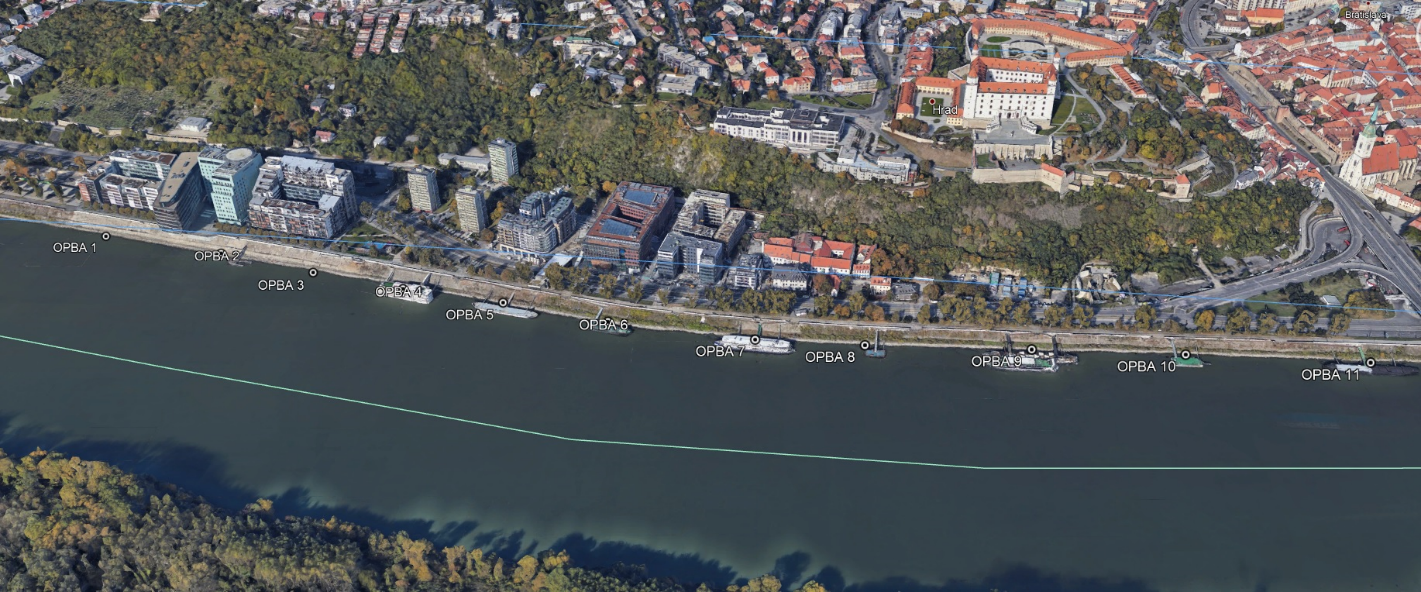 